МУНИЦИПАЛЬНОЕ БЮДЖЕТНОЕ ОБЩЕОБРАЗОВАТЕЛЬНОЕ УЧРЕЖДЕНИЕ – 
ШКОЛА № 35 ИМЕНИ А.Г. ПЕРЕЛЫГИНА ГОРОДА ОРЛАРабочая программаИскусство анализа художественного текста33 часа 11 классПрограмму составила Шундакова Светлана МихайловнаПервая квалификационная категория 

Орёл, 2023 годПояснительная запискаПредлагаемый элективный курс ориентирован на учащихся 10-11 классов, заинтересованных в повышении своей читательской культуры, а также на выпускников, планирующих продолжить свое образование в гуманитарных вузах.Программа курса тесно связана с основным курсом литературы 10, 11 класса и может быть реализована за счет часов части учебного плана, формируемой участниками образовательных отношений.В элективном курсе нашел отражение эстетический, культуроведческий подход к изучению литературы, что поможет учителю расставить необходимые акценты в обширной области литературных знаний, дать старшеклассникам начальные представления о литературоведении как науке. Освоение этого курса будет содействовать обеспечению преемственности ступеней образования «школа — гуманитарный вуз», решению задачи предпрофильной и профессиональной подготовки учащихся в области гуманитарных знаний. Вместе с тем данная программа может быть полезна и тем старшеклассникам, которые не связывают выбор будущей профессии с этой сферой деятельности.Важнейшей целью курса является повышение общей культуры ученика-читателя, развитие у него стремления к вдумчивому чтению, художественного вкуса, умения анализировать литературное произведение с учетом специфики искусства слова. Личностные результаты:совершенствование духовно-нравственных  качеств личности,  воспитание чувства любви к многонациональному Отечеству, уважительного отношения к русской литературе, к культурам других народов; сформированность индивидуального миропонимания, нравственных ориентиров, способствует развитию эмоциональной, интеллектуальной и эстетической сфер личности. умение  использовать для решения познавательных и коммуникативных задач различных источников информации (словари, энциклопедии, Интернет- ресурсы и др.).Метапредметные результаты: умение  понимать  проблему, выдвигать  гипотезу, структурировать материал, подбирать аргументы для подтверждения собственной позиции, выделять причинно-следственные связи в устных и письменных высказываниях, формулировать выводы;умение самостоятельно организовывать собственную деятельность, оценивать ее, определять сферу своих интересов;умение работать с разными источниками информации, находить ее, анализировать, использовать в самостоятельной деятельности;умение вести дискуссию, соотнося различные точки зрения. Предметные результаты:понимание и осмысленное использование понятийного аппарата современного литературоведения в процессе чтения и интерпретации художественных произведений;владение навыками комплексного филологического анализа художественного текста;сформированность представлений о системе стилей художественной литературы разных эпох, литературных направлениях, об индивидуальном авторском стиле;владение начальными навыками литературоведческого исследования историко- и теоретико-литературного характера;умение оценивать художественную интерпретацию литературного произведения в произведениях других видов искусств (графика и живопись, театр, кино, музыка);умение анализировать в устной и письменной форме конкретные произведения с использованием различных научных методов, методик и практик чтения, во взаимосвязи с другими видами искусства (театром, кино и др.) и отраслями знания (историей, философией, педагогикой, психологией и др.); умение давать историко-культурный комментарий к тексту произведения (в том числе и с использованием ресурсов музея, специализированной библиотеки, исторических документов и др.);умение выполнять проектные и исследовательские литературоведческие работы, самостоятельно определяя их тематику, методы и планируемые результаты.Содержание программы11 класс (33 часа)1. Автор в художественном произведении (3 часа)Автор — повествователь — писатель. Образ автора в художественном произведении, его духовно-биографический опыт. Голос автора в произведении и авторская позиция. Способы введения авторской оценки. Позиция автора с учетом жанрово-родового аспекта. Типы авторской эмоциональности: героический пафос, трагический пафос, ироническая интонация, саркастическое восприятие мира, благодарное приятие жизни, идиллический настрой. Степень «самоустраненности» автора. Отношения между автором и героем. Повествователь в его отношении к персонажам, способы повествования (авторское повествование, сказ).Урок обобщающего типа с актуализацией имеющихся знаний. Аспектный анализ рассказа И.А. Бунина «Холодная осень» с точки зрения выраженной в нем авторской позиции.Литературный материал:для анализа на уроке: А. С. Пушкин  «Повести   Белкина», Н.В. Гоголь «Вечера на хуторе близ Диканьки»,   Н. С. Лесков «Левша»,  Ф. М. Достоевский «Сон смешного человека», рассказы М.М. Зощенко;для самостоятельного анализа: Л.Н. Андреев «Смех», Ф.К. Сологуб «Лоэнгрин»2.  Образ человека в литературе и аспекты его анализа (4 часа)Литературный герой (действующее лицо, персонаж, индивидуальный образ, характер, тип, собирательный образ). Аспекты анализа образа человека в художественном произведении (способ введения персонажа в текст, место в системе персонажей, именование героя, воспитание, образование, среда, портрет, интерьер и др.). Герой за рамками произведения, герой в контексте творчества писателя, типическое и индивидуальное в герое, герой в контексте литературной традиции. Ситуация раскрытия характера: неожиданная, экстремальная, обыденная, круговорот исторических событий. Связь героя с другими персонажами: контрастное сопоставление, антитеза, «двойничество», соотнесенность характеров без противопоставления. Психологизм в литературе.Урок-семинар с отработкой навыков анализа литературного персонажа.Литературный материал:для анализа на уроке: А.П. Платонов «Третий сын», Н.А. Тэффи «Жизнь и воротник», С.А. Есенин «Исповедь хулигана»для самостоятельного анализа: В.В. Набоков «Озеро, облако, башня»       3. Литературный портрет (3 часа)Задачи введения портрета в текст произведения: зрительное представление героя, указание на его внутреннюю сущность, выявление его психологического состояния, заострение внимания на авторской оценке. Типы литературного портрета: многоплановый, идеализирующий. Возможные компоненты портретной характеристики: статическая часть (особенности фигуры, черты лица, одежда), динамическая часть (мимика, позы, манера держаться, жест, выражение лица). Способы введения портрета в художественный текст: локализованный портрет, «разбитый» портрет. Некоторые принципы создания литературных портретов, степень изменчивости портретной характеристики, степень детализации портретной зарисовки, сосредоточенность на изображении «внешнего» или «внутреннего» человека через портретную характеристику, особенности психологизма, проявленные в портрете. Общий принцип портретной характеристики персонажа — установка на читательскую активность.Урок-семинар с опорой на сравнительное рассмотрение портретных характеристик персонажей, принадлежащих перу разных авторов.Литературный материал:для анализа на уроке: А.И. Куприн «Олеся», Л.Н. Андреев «Иуда Искариот», А.А. Блок «Незнакомка», Н.А. Заболоцкий «О красоте человеческих лиц»;для  самостоятельного  анализа:  И.А. Бунин «Темные аллеи», Н.А. Заболоцкий «Некрасивая девочка»4. Система персонажей произведения (3 часа)Система персонажей как способ выражения идейного и художественного замысла автора. Система равнозначных персонажей, вершинная (с одним главным героем), замкнутая система, разомкнутая (бесконечное число персонажей). Отношения между персонажами: параллелизм, «скрещение судеб», протагонисты и антагонисты, «случайные» персонажи, «персонажи-цитаты», внесценические персонажи.Литературный материал:для анализа на уроке: В.В. Маяковский «Мистерия-буфф», М.А. Булгаков «Похождения Чичикова», Л.Н. Андреев «Жизнь Человека»для  самостоятельного  анализа: С.А. Есенин «Анна Снегина», Е.Л. Шварц «Дракон»    5.  Время и пространство художественного произведения (3 часа) Хронотоп (М.М. Бахтин) в художественном тексте. Художественное время: соотнесение с историческим, абстрактное и конкретное время, бессобытийное и фабульное время, циклическая и линейно-финалистская концепция времени, атемпоральное время (пасторали, идиллии, утопии). Особенности времени в эпическом и лирическом произведении. Художественное пространство: реальное и условное, сжатое и объемное, ограниченное и безграничное, замкнутое и разомкнутое.Литературный материал:для анализа на уроке: И. Шмелев «Лето Господне», В.В. Маяковский «Клоп», И. Бабель «Переход через Збруч», для  самостоятельного  анализа: А.Т. Твардовский «За далью – даль», А.И. Солженицын «Один день Ивана Денисовича»6.  Пейзаж и его функции в произведении (4 часа)Образ природы в литературе. Способы его создания. Соотнесенность трех планов: человек, природа, космос. Пейзаж по объекту изображения: природный, урбанистический, космический. Пейзаж и его связь с литературными направлениями: сентиментальный, романтический, реалистический. Характеристика пейзажа: лирический, экзотический, идиллический, условный, символический, философский. Функции пейзажа: фон действия, создание настроения, действующее лицо, символическое обобщение и др.Урок-практикум с опорой на изученное в основной школе и в рамках данного курса.Литературный материал:для анализа на уроке:  Н. М. Карамзин.  Бедная Лиза (фрагмент), А. С. Пушкин. Капитанская дочка (фрагмент: описание бурана), М. Ю. Лермонтов «Мцыри»,  для самостоятельного анализа: фрагменты пейзажа из романа М.А. Шолохова «Тихий Дон» 7. Роды литературы. Проза и поэзия (4 часа)Две формы художественной речи: проза и поэзия. Понятие литературного рода. Жанровые разновидности лирики, эпоса, драмы.Урок-беседа с привлечением ранее изученного материала.Литературный материал:для анализа на уроке: стихотворения из цикла Юрия Живаго к роману Б.Л. Пастернака, отрывки из романа «Доктор Живаго»;для самостоятельного анализа: поэтика  стихотворений и «Колымских рассказов» В.Т. Шаламова  8. Средства выразительности в языке. Стилистические фигуры и тропы (4 часа)Виды тропов. Сравнение. Эпитет. Метафора: метафорический эпитет, глагольная и вещественная метафоры, овеществление и олицетворение. Метонимия. Синекдоха.Стилистические фигуры: инверсия, хиазм, анаколуф, бессоюзие, многосоюзие, апосиопеза (умолчание), анафора, эпифора, параллелизм (прямой и отрицательный), риторический вопрос, эллипсис, оксюморон, гипербола, литота, мейозис, ирония.Урок-семинар с опорой на работу с фрагментами текстов и обобщением в виде контрольного среза.Литературный материал:для анализа на уроке: И.А. Бродский «Осенний крик ястреба», «На смерть Жуковского», «Воротишься на родину…», миниатюры М.М. Пришвина;для самостоятельного анализа: лирика (по выбору учащегося).9. Стиль (4 часа)Стиль как сквозной принцип построения художественной формы. История понятия. Стиль как явление языка и как явление искусства. Влияние на стиль художника литературного направления, особенностей эпохи. Признаки стиля: лексическая окраска, ритмико-синтаксический строй повествовательной фразы, явственность или приглушенность авторского голоса, метафоричность, темп изложения, место диалога в произведении, особенности композиции, своеобразие сюжетной формы. Предметная изобразительность (характер портрета, пейзажа, интерьера и др.), символизация, особенности пространства и времени, наличие нескольких стилевых пластов. Великие индивидуальные стили в русской классической литературе.Урок-семинар с самостоятельным анализом литературного материала.Литературный материал:для анализа на уроке: В. Ерофеев «Москва – Петушки», Т. Толстая «Людочка», поэзия В. Высоцкого, Е. Евтушенко, С. Липкина, И. Лиснянской, А. Тарковского ;для самостоятельного анализа: Л. Петрушевская «Дама с собаками», С. Довлатова «Представление», Л. Улицкая «Перловый суп», стихотворения Б. Окуджавы, Ю. Кублановского, Б. Слуцкого10. Контрольная работа за курс 11 класса. Анализ художественного текста (2 часа)Тематическое планированиеКоличество часов в неделю – 3,             количество учебных недель – 33,          количество часов в год – 33.Планирование составлено на основе документов: Федеральный закон от 29.12 2012 г. № 273-ФЗ (ред. от 03.07. 2016 г.)  «Об образовании в Российской Федерации (с изменениями и дополнениями);  Приказ Министерства образования и науки Российской Федерации от 17.05.2012 № 413 (ред. от 29.06.2017 № 613) «Об утверждении федерального государственного образовательного стандарта среднего общего образования»;  Примерные рабочие программы предметной линии учебников под редакцией В.П. Журавлева, Ю.В. Лебедева 10-11 классы (Базовый уровень) Авторы: А.Н. Романова, Н.В. Шуваева. Москва «Просвещение», 2019 год

Учебник: Михайлов О.Н., Шайтанов И.О., Чалмаев В. А. /Под ред. Журавлёва В. П./ Литература (базовый уровень) (в 2-х частях) 11 кл.  – М.: «Просвещение», 2019Содержание учебного предметаКалендарно – тематическое планирование Количество часов в неделю – 1, количество учебных недель – 33,количество часов в год – 33.Планирование составлено на основе документов: Федеральный закон от 29.12 2012 г. № 273-ФЗ (ред. от 03.07. 2016 г.)  «Об образовании в Российской Федерации (с изменениями и дополнениями);  Приказ Министерства образования и науки Российской Федерации от 17.05.2012 № 413 (ред. от 29.06.2017 № 613) «Об утверждении федерального государственного образовательного стандарта среднего общего образования»;  Примерные рабочие программы предметной линии учебников под редакцией В.П. Журавлева, Ю.В. Лебедева 10-11 классы (Базовый уровень) Авторы: А.Н. Романова, Н.В. Шуваева. Москва «Просвещение», 2019 год

Учебник: Михайлов О.Н., Шайтанов И.О., Чалмаев В. А. /Под ред. Журавлёва В. П./ Литература (базовый уровень) (в 2-х частях) 11 кл.  – М.: «Просвещение», 2019 Программно-методическое обеспечениеГрафик проведения контроляРассмотрена на ПОРуководитель ПО _______В.Ю. ИвашинаПротокол № 1 от 25 августа 2023 г.                                                                                                    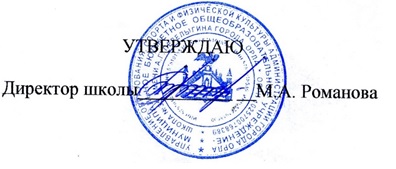 Приказ № 68/3-Д  от  25 августа 2023г.№ п/пСодержание учебного предметаВиды учебной деятельностиКоличество часовКонтрольные работыПрактические и лабораторные работы, творческие и проектные работы, экскурсии и др.1Введение. Предмет и задачи курса. Художественное восприятие как завершающее звено художественной коммуникации.Понимать предмет и задачи курса. Закрепить понятие о художественном восприятии как завершающем звене художественной коммуникации.12Автор в художественном произведенииРазличать понятия автор — повествователь — писатель. Уметь определять образ автора в художественном произведении, его духовно-биографический опыт, авторскую позицию с учетом жанрово-родового аспекта, способы введения авторской оценки, типы авторской эмоциональности. Понимать отношения между автором и героем. 23Образ человека в литературе и аспекты его анализаЗнать понятие литературный герой. Проводить анализ образа человека в художественном произведении. Определять связь героя с другими персонажами: контрастное сопоставление, антитеза, «двойничество», соотнесенность характеров без противопоставления. Понятие психологизма в литературе. Владеть навыками комплексного филологического анализа художественного текста.414Литературный портретОпределять задачи введения портрета в текст произведения. Различать типы литературного портрета, возможные компоненты портретной характеристики. Понимать способы введения портрета в художественный текст, некоторые принципы создания литературных портретов, особенности психологизма, проявленные в портрете. Развивать читательскую активность.35Система персонажей произведенияПонимать систему персонажей произведения как способ выражения идейного и художественного замысла автора. Различать систему равнозначных персонажей, вершинную (с одним главным героем), замкнутую система, разомкнутая (бесконечное число персонажей). Анализировать отношения между персонажами: параллелизм, «скрещение судеб», протагонисты и антагонисты, «случайные» персонажи, «персонажи-цитаты», внесценические персонажи.316Время и пространство художественного произведенияВвести понятие хронотоп в художественном тексте. Художественное время: соотнесение с историческим, абстрактное и конкретное время, бессобытийное и фабульное время, циклическая и линейно-финалистская концепция времени, атемпоральное время (пасторали, идиллии, утопии). Выявлять особенности изображения времени в эпическом и лирическом произведении. Понимать связь времени и удожественного пространства.37Пейзаж и его функции в произведении Понимать значение использования образа природы в литературе, способы его создания. Выявлять соотнесенность трех планов: человек, природа, космос. Различать пейзаж по объекту изображения: природный, урбанистический, космический. Понимать связь пейзажа с литературными направлениями. Уметь давать характеристику пейзажа, выявлять его функции.48Роды литературы. Проза и поэзияРазличать две формы художественной речи: прозу и поэзию. Закрепить понятие литературного рода. Различать жанровые разновидности лирики, эпоса, драмы.419Средства выразительности в языке. Стилистические фигуры и тропыЗнать и различать виды тропов: сравнение, эпитет, метафору, овеществление и олицетворение, метонимию, синекдоху.Уметь определять и различать стилистические фигуры: инверсию, хиазм, анаколуф, бессоюзие, многосоюзие, апосиопезу (умолчание), анафору, эпифору, параллелизм (прямой и отрицательный), риторический вопрос, эллипсис, оксюморон, гиперболу, литоту, мейозис, иронию.4110СтильЗнать понятия: стиль как сквозной принцип построения художественной формы, стиль как явление языка и как явление искусства. Выявлять влияние на стиль художника литературного направления, особенностей эпохи. Различать признаки стиля. Уметь выявлять предметную изобразительность, символизацию, особенности пространства и времени, наличие нескольких стилевых пластов. Изучить великие индивидуальные стили в русской классической литературе.311Итоговое повторение. Контрольная работа за курс 11 класса. Анализ художественного текста.21№ п/пТемаДатаДатаПримечание№ п/пТемаПланФактПримечание1Предмет и задачи курса. Художественное восприятие как завершающее звено художественной коммуникации. Автор в художественном произведении.2Автор – повествователь – писатель. Позиция автора.3Типы авторской эмоциональности. Отношения между автором и героем.4Литературный герой. Аспекты анализа образа человека в художественном произведении.5Герой за рамками произведения, герой в контексте творчества писателя и литературной традиции. Ситуация раскрытия характера.6Связь героя с другими персонажами. 7Психологизм в литературе. Проверочная работа.8Литературный портрет. Способы введения портрета в художественный текст.9Типы литературных портретов.10Некоторые принципы создания литературных портретов.11Система персонажей как способ выражения идейного и художественного замысла автора.12Отношения между персонажами.13Отношения между персонажами. Проверочная работа.14Время и пространство художественного произведения. Понятие о хронотопе.15Художественное время. 16Особенности времени в эпическом и лирическом произведении. Художественное пространство.17Образ природы в литературе. Способы создания образа природы.18Пейзаж по объекту изображения. Пейзаж и его связь с литературными направлениями.19Функции пейзажа. Характеристика пейзажа.20Урок-практикум по определению функций пейзажа в произведении.21Понятие литературного рода. Проза и поэзия.22Жанровые разновидности лирики.23Жанровые разновидности эпоса.24Жанровые разновидности драмы. Проверочная работа.25Виды тропов. Сравнение. Эпитет. Метафора, овеществление и олицетворение. 26Виды тропов. Метонимия. Синекдоха.27Стилистические фигуры. 28Стилистические фигуры. Проверочная работа.29Стиль как явление языка и как явление искусства. Влияние на стиль художника литературного направления, особенностей эпохи. 30Признаки стиля. Индивидуальные стили в русской классической литературе.31, 32Контрольная работа за курс 11 класса. Анализ художественного текста.33Урок-семинар с самостоятельным анализом литературного материала.КлассРеквизиты программыУМКобучающихся (рекомендовано)УМКучителяОценочные/контрольно-измерительные материалы11 •Федеральный закон от 29.12 2012 г. № 273-ФЗ (ред. от 03.07. 2016 г.)  «Об образовании в Российской Федерации (с изменениями и дополнениями); • Приказ Министерства образования и науки Российской Федерации от 17.05.2012 № 413 (ред. от 29.06.2017 № 613) «Об утверждении федерального государственного образовательного стандарта среднего общего образования»; • Примерные рабочие программы предметной линии учебников под редакцией В.П. Журавлева, Ю.В. Лебедева 10-11 классы (Базовый уровень) Авторы: А.Н. Романова, Н.В. Шуваева. Москва «Просвещение», 2019 годНа основе программы элективного предмета «Искусство анализа художественного текста» Автор-составитель: к.пед.н., доцент кафедры технологии обучения и методики преподавания предметов Гурова В.Я.1. Бахтин М. М. Вопросы литературы и эстетики. М., 1975.2. Беляева Н.В. Современная русская поэзия. – М.: «Просвещение», 20113. Борев Ю. Б. Эстетика. Теория литературы: Энциклопедический словарь терминов. М., 2003.4. Введение в литературоведение / Пол ред. Л. В. Чернец. М., 1999.5. Лотман   Ю. М.  Структура  художественного  текста. М., 1970.6. Мещерякова  М.И.  Литература  в таблицах  и  схемах. – М.:  Айрис-пресс, 20047.  Поспелов  Г. Н.  Теория  литературы. М., 1978.8.  Поэтика   художественного  текста  на уроках  литературы / Отв. ред. О. Ю. Богданова. М., 1997.9.  Русская  литература  18-19 веков: Справочные материалы:  Кн. для учащихся ст. кл.  Составитель   Л.А.  Смирнова. –  М.: «Просвещение»,  199510. Русская   литература  20 века:  Справочные  материалы:  Кн.  для  учащихся ст. кл.  Составитель Л.А. Смирнова. – М.: «Просвещение», 1995	11.  Семенов  А.Н.  Русская   литература  в  вопросах  и  заданиях  XII – XIX век. –  М.: ВЛАДОС,  200012.. Трубина  Л.А.  Русская  литература  20 века.  – М.: «Флинта»13. Учебник по литературе 10 класс: Лебедев   Ю.В.  издательство: 14-е изд. - М.: Просвещение, 2012  14. . Хализев  В. Е. Теория  литературы: Учебник. М.,  1999.15. Щербина   И.В.  Тесты  на  уроках  литературы. – М.:  Дрофа, 200816. Михайлов О.Н., Шайтанов И.О., Чалмаев В. А. /Под ред. Журавлёва В. П./ Литература (базовый уровень) (в 2-х частях) 11 кл.  – М.: «Просвещение», 2019  17. Учебник Лебедев Ю.В. Литература 10 класс. Учебник для общеобразоват. организаций. Базовый уровень. В 2 ч./Ю.В. Лебедев. – М.: Просвещение. 2019Дата Дата № урока п/пВид работыТемаПлан Факт№ урока п/пВид работыТема7Психологизм в литературе. Проверочная работа.Образ человека в литературе и аспекты его анализа13Отношения между персонажами. Проверочная работа.Система персонажей произведения24Жанровые разновидности драмы. Проверочная работа.Роды литературы. Проза и поэзия28Стилистические фигуры. Проверочная работа.Средства выразительности в языке. Стилистические фигуры и тропы31, 32Контрольная работа за курс 11 класса. Анализ художественного текстаИтоговое повторениеИтого 5